Об утверждении отчета «Об исполнении бюджета Чиричкасинского сельского поселения Цивильского района Чувашской Республики за 3 квартал 2021 года» Руководствуясь со ст.71 Положения о бюджетном процессе в Чиричкасинском сельском поселении  Цивильского района,  утвержденный решением Собрания депутатов Чиричкасинского сельского поселения Цивильского района  № 14/5 от 29 апреля 2008 года П О С Т А Н О В Л Я Ю:1. Утвердить отчет «Об исполнении бюджета Чиричкасинского сельского поселения Цивильского района за 3 квартал 2021 года» по доходам в сумме 13 940,5тыс. рублей, по расходам в сумме 14228,5 тыс. рублей, дефицит бюджета в сумме 288,0 тыс. рублей.        2. Направить отчет «Об исполнении бюджета Чиричкасинского сельского поселения Цивильского района за 3 квартал 2021 года» на Собрание депутатов Чиричкасинского сельского поселения Цивильского района для рассмотрения.3.Настоящее постановление вступает в силу дней после его официального опубликования.( обнародования)Глава администрации Чиричкасинского сельского поселения Цивильского района	                                        В.В. ИвановаЧĂВАШ        РЕСПУБЛИКИÇĔРПУ    РАЙОНĔ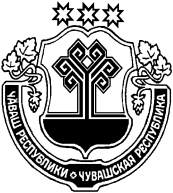 ЧУВАШСКАЯ РЕСПУБЛИКА ЦИВИЛЬСКИЙ      РАЙОНЧИРИЧКАССИ  ЯЛ АДМИНИСТРАЦИЕЙЫШĂНУ2021 юпа уĕхĕн  06-мĕшĕ   № 38Чиричкасси ялĕАДМИНИСТРАЦИЯЧИРИЧКАСИНСКОГОСЕЛЬСКОГО ПОСЕЛЕНИЯПОСТАНОВЛЕНИЕ«06» октября   2021 № 38деревня  Чиричкасы                                            Исполнение бюджета Чиричкасинского сельского поселения                                            Исполнение бюджета Чиричкасинского сельского поселения                                            Исполнение бюджета Чиричкасинского сельского поселения                                            Исполнение бюджета Чиричкасинского сельского поселения                                            Исполнение бюджета Чиричкасинского сельского поселения                                            Исполнение бюджета Чиричкасинского сельского поселенияЦивильского района на 01 октября 2021 года (тыс. рублей)Цивильского района на 01 октября 2021 года (тыс. рублей)Цивильского района на 01 октября 2021 года (тыс. рублей)Цивильского района на 01 октября 2021 года (тыс. рублей)Цивильского района на 01 октября 2021 года (тыс. рублей)Цивильского района на 01 октября 2021 года (тыс. рублей)Коды Бюджетной классификацииНаименование  доходовУтверждено на годфактическое исполнениеОтклонение   от   годового   плана%Коды Бюджетной классификацииНаименование  доходовУтверждено на годфактическое исполнениеОтклонение   от   годового   плана%Коды Бюджетной классификацииНаименование  доходовУтверждено на годфактическое исполнениеОтклонение   от   годового   плана%Коды Бюджетной классификацииНаименование  доходовУтверждено на годфактическое исполнениеОтклонение   от   годового   плана%Коды Бюджетной классификацииНаименование  доходовУтверждено на годфактическое исполнениеОтклонение   от   годового   плана%123456ДОХОДЫ100 1 03 02200 01 0000 110Доходы от уплаты акцизов на нефтепродукты, подлежащие распределению между бюджетами субъектов Российиской Федерации и местными бюджетами с учетом установленных дифференцированных нормативов отчислений в местные бюджеты422,6345,677,081,8182 1 01 02000 01 0000 110Налог на доходы физических лиц56,753,13,693,7182 1 05 03000 01 0000 110Единый сельскохозяйственный налог1,31,20,192,3182 1 06 01030 10 0000 110Налог на имущество физических лиц90,05,085,05,6182 1 06 06000 10 0000 110Земельный налог578,0124,7453,321,6182 1 08 04020 01 1000 110Госпошлина за нотариальные действия1,31,30,0100,0993 1 11 05000 10 0000 120Арендная плата за земельные участки250,0276,5-26,5110,6993 1 11 05035 10 0000 120Доходы от сдачи в аренду имущества17,08,78,351,2993 1 11 09045 10 0000 120Прочие поступления от использования имущества, находящегося в собственности сельских поселений (за исключением имущества муниципальных бюджетных и автономных учреждений, а также имущества муниципальных унитарных предприятий, в том числе казенных)20,010,010,050,0993 1 13 01995 10 0000 130Прочие доходы от оказания платных услуг (работ)242,9197,945,081,5993 1 13 02065 10 0000 130Доходы, поступающие в порядке возмещения расходов230,0289,8-59,8126,0993 1 17 15030 10 1502 150Инициативные платежи, зачисляемые в бюджеты сельских поселений (проекты осуществления капитального ремонта (ремонта)  в отношении автомобильных дорог общего пользования местного значения)55,055,00,0100,0Итого собственных доходов1 964,81 368,8596,069,7993 2 02 15001 10 0000 150Дотации на выравнивание бюджетной обеспеченности1 756,01 317,0439,075,0993 2 02 15002 10 0000 150Дотации на поддержку мер по обеспечению сбалансированности бюджетов1 607,31 263,9343,478,6993 2 02 20216 10 0000 150Субсидии бюджетам поселений на осуществление дорожной деятельности371,20,0371,20,0993 2 02 29999 10 0000 150Прочие субсидии бюджетам сельских поселений6 928,02 104,44 823,630,4993 2 02 30024 10 0000 150Субвенции бюджетам поселений на выполнение передаваемых полномочий субъектов Российской Федерации0,10,00,10,0993 2 02 35118 10 0000 150Субвенции бюджетам поселений на осуществление полномочий по первичному воинскому учету на территроиях, где отсутствуют военные комиссариаты103,777,726,074,9993 2 02 49999 10 0000 150Прочие межбюджетные трансферты, передаваемые бюджетам сельских поселений1 209,41 209,40,0100,0 Итого безвозмездные поступления от других бюджетов бюджетной системы РФ 11 975,75 972,46 003,349,9В С Е Г О   Д О Х О Д О В13 940,57 341,26 599,352,7Р А С Х О Д Ы0104Функционирование Правительства Российской Федерации, высших  исполнительных органов государственной власти субъектов Российской Федерации, местных администраций1325,2826,2499,062,30111Резервные фонды5,00,05,00,00113Другие общегосударственные вопросы5,95,90,0100,00203Национальная оборона103,763,040,760,80310Обеспечение пожарной безопасности2,00,00,0100,00409Дорожное хозяйство3433,42484,8948,672,40412Другие вопросы в области национальной экономики7,07,00,0100,00501Жилищное хозяйство11,411,40,0100,00502Коммунальное хозяйство5309,0495,84813,29,30503Благоустройство1565,81231,4334,478,60505Другие вопросы в области жилищно-коммунального хозяйства0,10,00,10,00801Культура2451,1962,21488,939,30804Другие вопросы в области культуры, кинематографии6,46,40,0100,01102Массовый спорт2,50,02,50,0В С Е Г О    Р А С Х О Д О В14228,56094,18134,442,8Дефицит-288,01 247,1